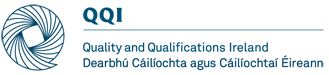 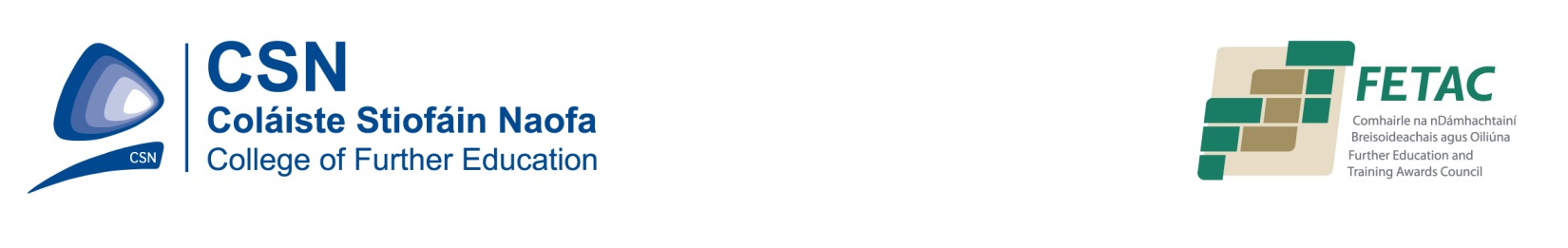 Course(s):  Time Allowed: 	1.5 Hours, excluding printing time 